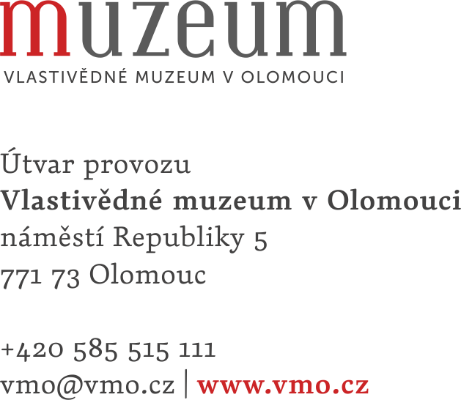 Váš dopis značky / ze dne		Naše značka			Vyřizuje / linka		Datum				Prov.VMO			Vysoudil/138		7. 12. 2018Věc: Objednávka č. 85/2018         Na základě Vaší cenové nabídky u Vás objednáváme opravu schodiště v Radeckého sále hlavní budovy VMO v celkové výši 92.626,95 Kč včetně DPH. Platba bude provedena fakturou. 									 vedoucí provozního útvaru Objednávka převzata 7. 12. 2018			